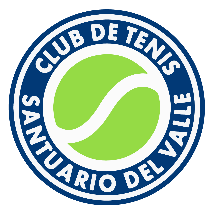 Política de Reserva Club Santuario del ValleLas reservas se harán única y exclusivamente a través de nuestra web www.tenissantuario.cl o desde la App Club Santuario Del Valle. Las anulaciones se podrán hacer con un mínimo de 12 horas de anticipación, exclusivamente a través de la página web o de la App, quedando el monto de la reserva abonado a la cuenta del usuario del Club para que pueda usarlo en una próxima reserva. No hacemos devoluciones en dinero. Si un usuario no puede usar su reserva y no la anula, se le cobrará el total de la reserva, sin posibilidad de abono a su cuenta del Club ni devolución de dinero.En caso de lluvia, el club se hace responsable de la anulación de las canchas, el usuario será informado a su correo electrónico de la anulación de ésta y podrá usar el monto pagado en una próxima reserva.Por cualquier duda, nuestro canal oficial de información para contactarse con nosotros es el mail: tenis@tenissantuario.cl